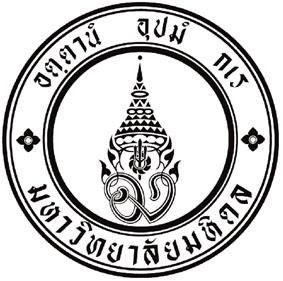 มคอ.๒ชื่อหลักสูตรและสาขาวิชา (ภาษาไทย)..............................................ชื่อหลักสูตรและสาขาวิชา (ภาษาอังกฤษ) …......................…………….หลักสูตรใหม่ / หลักสูตรปรับปรุง ปีการศึกษา ....ชื่อส่วนงาน.......................................มหาวิทยาลัยมหิดลรายละเอียดของหลักสูตรหลักสูตร ....................................................................................................สาขา/สาขาวิชา...........................................................................................หลักสูตรใหม่ หรือ หลักสูตรปรับปรุง ปีการศึกษา ............................----------------------------ชื่อสถาบัน			มหาวิทยาลัยมหิดลวิทยาเขต/คณะ/ภาควิชา 	…………………………………………………………………………………………หมวดที่ ๑.  ข้อมูลทั่วไป๑.   รหัสและชื่อหลักสูตร 	 		ภาษาไทย	    :	    	........................................................................................			ภาษาอังกฤษ   :	    	……………………………………………………………………………..๒.    ชื่อปริญญาและสาขาวิชา  	    ภาษาไทย      ชื่อเต็ม  :      	……………………………………………………………….……………  		 	            ชื่อย่อ   :      	………………………………………………………………….…………	    ภาษาอังกฤษ  ชื่อเต็ม  :      	……………………………………………………………………….…… 		 	            ชื่อย่อ   :      	……………………………………………………………….….……….๓.   วิชาเอก (ถ้ามี)        ..................................................................................................................................................๔.   จำนวนหน่วยกิตที่เรียนตลอดหลักสูตร  .................................................................................๕.   รูปแบบของหลักสูตร    ๕.๑   รูปแบบ  ....................................................................................................................๕.๒   ประเภทของหลักสูตร    …………………  (ระบุประเภท เฉพาะหลักสูตรระดับปริญญาตรี)หลักสูตรทางวิชาการ หรือ แบบก้าวหน้าทางวิชาการ หลักสูตรปริญญาตรีทางวิชาชีพ หรือ ปฏิบัติการ หลักสูตรปริญญาตรีแบบก้าวหน้าทางวิชาชีพ หรือ ปฏิบัติการ๕.๓   ภาษาที่ใช้  .............ภาษาไทย  / ภาษาอังกฤษ ..................๕.๔   การรับเข้าศึกษา ......................................................................................๕.๕   ความร่วมมือกับสถาบันอื่น ..................................................................................	๕.๖   การให้ปริญญาแก่ผู้สำเร็จการศึกษา   ..................................................................................๖.  สถานภาพของหลักสูตรและการพิจารณาอนุมัติ/เห็นชอบหลักสูตร ๖.๑ หลักสูตรเริ่มเปิดสอนครั้งแรก ตั้งแต่ปี พ.ศ.......... ๖.๒ เป็นหลักสูตรปรับปรุง ภาคการศึกษาที่....  ปีการศึกษา ...... โดยปรับมาจากหลักสูตรปรับปรุง พ.ศ. .... ๖.๓ ที่ประชุมคณะกรรมการพิจารณากลั่นกรองหลักสูตรระดับส่วนงาน ได้พิจารณาหลักสูตรในการประชุม         ครั้งที่ ................ เมื่อวันที่.........................................................................    ๖.๔ ที่ประชุมคณะกรรมการพิจารณากลั่นกรองหลักสูตรระดับปริญญาตรี มหาวิทยาลัยมหิดล ได้พิจารณารับรอง หลักสูตรนี้ ในการประชุมครั้งที่ ................... วันที่ .........................................๖.๕ ที่ประชุมคณะกรรมการประจำมหาวิทยาลัยมหิดล ได้พิจารณาให้ความเห็นชอบหลักสูตรนี้             ในการประชุม ครั้งที่.............เมื่อวันที่..................................................     ๖.๖ ที่ประชุมสภามหาวิทยาลัยมหิดล ได้พิจารณาอนุมัติหลักสูตรนี้ ในการประชุมครั้งที่..........เมื่อวันที่................     ๖.๗ ที่ประชุม....(สภาวิชาชีพ)..... ได้ให้การรับรองเมื่อวันที่........................... (ถ้ามี)๗.   ความพร้อมในการเผยแพร่หลักสูตรที่มีคุณภาพและมาตรฐาน 	 หลักสูตรมีความพร้อมในการเผยแพร่ว่าเป็นหลักสูตรที่มีคุณภาพ และมาตรฐานตามกรอบมาตรฐานคุณวุฒิระดับอุดมศึกษาแห่งชาติได้ ภายในปีการศึกษา ............... (หลังจากเปิดสอนแล้ว.......ปี)        (ระบุการเผยแพร่หลักสูตรอย่างน้อยครึ่งระยะเวลาของหลักสูตร)๘.   อาชีพที่สามารถประกอบได้หลังสำเร็จการศึกษา	บัณฑิตที่สำเร็จการศึกษาหลักสูตร.......................................... สามารถประกอบอาชีพ ดังต่อไปนี้ .................................................................... ................................................................... ................................................................... ................................................................... ................................................................... ...................................................................๙.  ชื่อ-นามสกุล เลขประจำตัวบัตรประชาชน ตำแหน่ง คุณวุฒิการศึกษา และผลงานทางวิชาการภายใน ๕ ปี ของอาจารย์ผู้รับผิดชอบหลักสูตรหมายเหตุ  :   ระบุรายชื่ออาจารย์ผู้รับผิดชอบหลักสูตร ให้ตรงตามเกณฑ์มาตรฐานหลักสูตร            หลักสูตรระดับปริญญาตรี   จำนวน ๕ คน            หลักสูตรระดับบัณฑิตศึกษา จำนวนระดับป.บัณฑิต  ๕ คน/ ป.โท  ๓ คน / ป.บัณฑิตชั้นสูง  ๕ คน / ป.เอก ๓ คน  ๒.  ระบุผลงานทางวิชาการปีล่าสุด ๑ ผลงาน และระบุรายละเอียดผลงานภายใน ๕ ปีอื่น ๆ  ในภาคผนวกที่ ๖๓.  ลำดับที่ ๑ ขอให้ระบุเป็นชื่อประธานหลักสูตร ลำดับที่ ๒-๕ เป็นอาจารย์ผู้รับผิดชอบหลักสูตร / หากมีสาขาวิชาเอกมากกว่า ๑ สาขา ให้ระบุประธานในทุกสาขาวิชา๑๐.  สถานที่จัดการเรียนการสอน  ...................................................................................................................................................................................๑๑.  สถานการณ์ภายนอกหรือการพัฒนาที่จำเป็นต้องนำมาพิจารณาในการวางแผนหลักสูตร 	๑๑.๑   สถานการณ์หรือการพัฒนาทางเศรษฐกิจ ………………………………………………………………………………………………………………………………………………… ๑๑.๒   สถานการณ์หรือการพัฒนาทางสังคมและวัฒนธรรม………………………………………………………………………………………………………………………………………………..๑๒.   ผลกระทบจาก ข้อ ๑๑.๑ และ ๑๑.๒ ต่อการพัฒนาหลักสูตรและความเกี่ยวข้องกับพันธกิจของสถาบัน  ๑๒.๑  การพัฒนาหลักสูตร……………………………………………………………………………………………………………………..…………………………..๑๒.๒  ความเกี่ยวข้องกับพันธกิจของสถาบัน……………………………………………………………………………………………………………………………………..………..๑๓.  ความสัมพันธ์กับหลักสูตรอื่นที่เปิดสอนในคณะ/ภาควิชาอื่นของสถาบัน ………………………………………………………………………………………………………………..………………………..………………. (ถ้ามี  เช่น รายวิชาที่เปิดสอนเพื่อให้บริการคณะ/ภาควิชาอื่น หรือต้องเรียนจากคณะ/ภาควิชาอื่น) หมวดที่ ๒.   ข้อมูลเฉพาะของหลักสูตร     ปรัชญา ความสำคัญ และวัตถุประสงค์ของหลักสูตร           ๑.๑  ปรัชญา ความสำคัญของหลักสูตร        ……..............................................…………………………………………………………………………..……………………….         ..................................................................................................................................................................... 	  .....................................................................................................................................................................       ๑.๒  วัตถุประสงค์ของหลักสูตร          ๑.๒.๑  วัตถุประสงค์ของหลักสูตร (Program Objectives)           ………………………………..………………………………………………………………………………………………………อธิบายจากมุมมองของผู้รับผิดชอบในการบริหารหลักสูตร ว่าหลักสูตรมีวัตถุประสงค์อะไรในการจัดการหลักสูตร อธิบายในรายละเอียดเกี่ยวกับ ความรู้ ความเข้าใจ ทักษะ ความสามารถ และความรับผิดชอบของผู้เรียน ที่หลักสูตรต้องการพัฒนาให้เกิดขึ้นในผู้ที่สำเร็จการศึกษาเป็นบัณฑิต  เพื่อให้บัณฑิตของหลักสูตรสามารถนำไปใช้ประโยชน์ในการศึกษาต่อ หรือ การทำงานในชีวิตจริง/ในสถานประกอบการจริงได้                             	๑.๒.๒  ผลลัพธ์การเรียนรู้ระดับหลักสูตร (Program–level Learning Outcomes: PLOs)       ๑)  PLO1  .........................................................................................................     ๒)  PLO2  ………………………………………………………………………………………………     ๓)  PLO3  ………………………………………………………………………………………………      ๔)  PLO4  ……………………………………………………………………………………………….     ๕)  PLO5  ……………………………………………………………………………………………….           ……………………………………….…………………………………….………………………….หมายเหตุ :  การกำหนด PLOsก. “ผลลัพธ์การเรียนรู้ระดับหลักสูตร PLOs”:      แปลงวัตถุประสงค์ของหลักสูตรที่ระบุไว้ใน ๑.๒.๑ เป็นความรู้ ความเข้าใจ ทักษะ ความสามารถ และความรับผิดชอบของผู้เรียน      ซึ่งผู้ที่สำเร็จการศึกษาจะสามารถแสดงออกให้สังเกตได้ สามารถวัดและประเมินได้  เพื่อให้มั่นใจว่า ผู้เรียนที่ได้รับประสบการณ์     การเรียนรู้ และผ่านเกณฑ์การประเมินผลของหลักสูตรเป็นบัณฑิต จะมีคุณสมบัติสอดคล้องกับวัตถุประสงค์ของหลักสูตร      และมีสมรรถนะตามมาตรฐานที่หลักสูตรกำหนด  สามารถศึกษาต่อ หรือทำงานในอาชีพที่หลักสูตรระบุไว้ว่าจะสามารถ     ประกอบอาชีพได้หลังสำเร็จการศึกษา (ตามที่หลักสูตรระบุในหมวดที ๑ ข้อที่ ๘) ข.  PLO ที่ดี ควรมีโครงสร้าง ๓ ประการ ดังนี้: 	    ๑. action verb ระบุความสามารถหรือทักษะที่บัณฑิตจะต้องแสดงสมรรถนะให้สังเกตหรือวัดได้    ๒. learning content ความรู้ที่รายวิชาต้องการให้บัณฑิตได้รับ และจะนำไปใช้ประโยชน์ต่อยอดสำหรับการเรียนรู้ในระดับสูงขึ้น         เช่น ระดับปริญญาโท-เอก หรือการทำงานในสถานที่จริง/สถานประกอบการในอนาคต    ๓. criteria or standard เกณฑ์หรือมาตรฐานของระดับความสามารถ ที่หลักสูตรกำหนดสำหรับ การตัดสินผลว่านักศึกษาได้        บรรลุผลสำเร็จการศึกษาเป็นบัณฑิตค.  ในหนึ่ง PLO อาจประกอบด้วย learning domain มากกว่า 1 domain           - แต่ละ PLO ควรระบุได้ว่าประกอบด้วย SubPLOs - Performance element อะไรบ้าง            เพื่อความขัดเจนสำหรับการออกแบบรายวิชา            - ถ้าเป็นไปได้ ให้แสดงรายละเอียดแนบท้าย ในภาคผนวก ๑ ง.  จำนวนของ PLOs ที่เหมาะสมในแต่ละหลักสูตร ประมาณ 6-10 PLOs (ไม่ควรเกินกว่า 15 PLOs)     แผนพัฒนาปรับปรุงหมวดที่ ๓.   ระบบการจัดการศึกษา การดำเนินการ และโครงสร้างของหลักสูตร๑.  ระบบการจัดการศึกษา     ๑.๑  ระบบ ….……………………………….…………………….…………………………      ๑.๒  การจัดการศึกษาภาคฤดูร้อน …………………………………………………      ๑.๓  การเทียบเคียงหน่วยกิตในระบบทวิภาค ………….………………………๒.  การดำเนินการหลักสูตร๒.๑   วัน – เวลาในการดำเนินการเรียนการสอน  …………………………………………..……๒.๒   คุณสมบัติของผู้เข้าศึกษา …………………………………………………………………………๒.๓   ปัญหาของนักศึกษาแรกเข้า  …..……………………….………………………………………๒.๔   กลยุทธ์ในการดำเนินการเพื่อแก้ไขปัญหา / ข้อจำกัดของนักศึกษาในข้อ ๒.๓………………………………………………………………………………….……๒.๕    แผนการรับนักศึกษาและผู้สำเร็จการศึกษาในระยะ ๕ ปี ………………..……………………………………………………………...................………………๒.๖    งบประมาณตามแผน		    ด้านการลงทุน		    		    ๒.๖.๑   ความคุ้มทุน/ความคุ้มค่ารายรับต่อคน/ตลอดหลักสูตร	จำนวน...................................บาท  ค่าใช้จ่ายต่อคน/ตลอดหลักสูตร	จำนวน...................................บาท      จำนวนนักศึกษาน้อยสุดที่คุ้มทุน	จำนวน...................................คน     จำนวนนักศึกษาที่คาดว่าจะรับ	จำนวน...................................คน     	                   หลักสูตรที่ไม่คุ้มทุนแต่เกิดความคุ้มค่า        	     (อธิบาย)........................................................................................................................................                    …………………………………………………………………………………………………………………………………….		๒.๖.๒   การคิดงบประมาณค่าใช้จ่ายในการผลิตบัณฑิต  (บาท/ต่อปีการศึกษา)		           ๑)  ค่าใช้จ่ายในการผลิตบัณฑิต     	           ๒)  รายได้จากค่าธรรมเนียมการศึกษา/และอื่นๆ			อื่น ๆ .............................................................................................................................................๒.๗   ระบบการศึกษา แบบชั้นเรียนแบบทางไกลผ่านสื่อสิ่งพิมพ์เป็นหลักแบบทางไกลผ่านสื่อแพร่ภาพและเสียงเป็นสื่อหลักแบบทางไกลทางอิเล็กทรอนิกส์เป็นสื่อหลัก (E-learning)แบบทางไกลทางอินเตอร์เนตอื่นๆ (ระบุ)๒.๘   การเทียบโอนหน่วยกิต รายวิชาและการลงทะเบียนเรียนข้ามมหาวิทยาลัย (ถ้ามี)		 ………………………………..……………………..…………………………………………………………หลักสูตรและอาจารย์ผู้สอน๓.๑  หลักสูตร  ๓.๑.๑  จำนวนหน่วยกิต   จำนวนหน่วยกิต รวมตลอดหลักสูตร  ไม่น้อยกว่า .........หน่วยกิต ๓.๑.๒  โครงสร้างหลักสูตร  จัดการศึกษาตามประกาศกระทรวงศึกษาธิการ เรื่องเกณฑ์มาตรฐานหลักสูตรระดับ      ปริญญาตรี พ.ศ. ๒๕๕๘ ปรากฏดังนี้    ๑)  หมวดวิชาศึกษาทั่วไป     ไม่น้อยกว่า	    ……   หน่วยกิต ๑.  กลุ่มวิชาสังคมศาสตร์และมนุษยศาสตร์	   ….      หน่วยกิต ๒.  กลุ่มวิชาภาษา				   ….      หน่วยกิต ๓.  กลุ่มวิชาวิทยาศาสตร์ และคณิตศาสตร์         …..     หน่วยกิต  ๒)  หมวดวิชาเฉพาะ		              ..….    หน่วยกิต ๑.   วิชาแกน                                           .....	  หน่วยกิต ๒.   วิชาเฉพาะด้าน                                   .....	  หน่วยกิต ๓.   วิชาพื้นฐานวิชาชีพ                              .....	  หน่วยกิต    ๓)   หมวดวิชาเลือกเสรี                        ……    หน่วยกิต     หมายเหตุ :  สำหรับระดับบัณฑิตศึกษา แสดงโครงสร้างหลักสูตรตามระดับการศึกษานั้น ๆ ตามเกณฑ์มาตรฐานหลักสูตร                     ระดับบัณฑิตศึกษา พ.ศ. ๒๕๕๘ ๓.๑.๓ รายวิชาในหลักสูตรให้ระบุรายวิชาเรียงลำดับตามหมวดวิชา  ประกอบด้วย  หมวดวิชาศึกษาทั่วไป  หมวดวิชาเฉพาะ  และหมวดวิชาเลือกเสรี  ในแต่ละหมวดวิชาเรียงลำดับตามอักษรของรหัสย่อภาษาไทย (กรณีหลักสูตรนานาชาติที่ใช้เฉพาะตัวอักษรภาษาอังกฤษเป็นอักษรของรหัสย่อ ให้เรียงลำดับตามอักษรย่อภาษาอังกฤษ)หน่วยกิตของแต่ละรายวิชาระบุตัวเลขหน่วยกิตรวมไว้หน้าวงเล็บ  ส่วนตัวเลขในวงเล็บแสดงจำนวนชั่วโมงของการเรียนการสอนทฤษฎีที่ใช้แบบบรรยาย  และ/หรือปฏิบัติและศึกษาด้วยตนเองต่อสัปดาห์ตลอดภาคการศึกษา  ได้แก่  xxxx xxx  x(x-x-x)  หมายถึง รหัสรายวิชาเป็นตัวอักษร ๔ ตัว และตัวเลข ๓ หลัก  จำนวนหน่วยกิตรวม (ทฤษฎี-ปฏิบัติ-ศึกษาด้วยตนเอง)>  โดยกำหนด  ดังนี้		ตัวเลข  รหัสรายวิชาในหลักสูตร.....................................................คณะ........................ประกอบด้วย  	   สัญลักษณ์ ๗ ตัว  แบ่งเป็น ๒ ส่วน  ดังนี้ก.   ตัวอักษร ๔ ตัว  มีความหมาย  ดังนี้	-  ตัวอักษร ๒ ตัวแรก  เป็นอักษรย่อชื่อคณะ/สถาบันที่รับผิดชอบการจัดการเรียนการสอน   ได้แก่ 	 มม.  :  MU    หมายถึง    รายวิชาที่จัดร่วมระหว่างทุกคณะโดยมหาวิทยาลัยมหิดล	 xx	:  xx	  หมายถึง    ..................................................................................................	 xx	:  xx	  หมายถึง    ..................................................................................................	 xx	:  xx	  หมายถึง    ..................................................................................................	 xx	:  xx	  หมายถึง    ..................................................................................................ตัวอักษร  ๒ ตัวหลัง เป็นอักษรย่อของภาควิชา/ชื่อรายวิชา หรือโครงการ ที่รับผิดชอบการจัดการเรียนการสอน  ดังนี้	xx	:  xx	  หมายถึง    .....................................................................................	xx	:  xx	  หมายถึง    ......................................................................................              xx	:  xx	  หมายถึง    ......................................................................................	xx	:  xx	  หมายถึง    ..................................................................................ข.   ตัวเลข  ๓  ตัว ตามหลังอักษรย่อของรายวิชา-  เลขตัวหน้า      หมายถึง    ระดับชั้นปี ที่กำหนดให้ศึกษารายวิชานั้น ๆ-  เลข ๒ ตัวท้าย  หมายถึง    ลำดับที่การเปิดรายวิชาในแต่ละหมวดหมู่ ของรายวิชานั้น ๆ เพื่อไม่ให้ตัวเลข					    ซ้ำซ้อนกัน-  ความหมายของจำนวนหน่วยกิตรวม  ให้ความหมายของตัวเลข -  ชื่อรายวิชา   ก.  หมวดวิชาศึกษาทั่วไป    ไม่น้อยกว่า.........หน่วยกิต (ทฤษฎี-ปฏิบัติ-ค้นคว้าด้วยตนเอง)		     	xxx xxx   …………………………………………	x (x-x-x)			xxx xxx   …………………………………………	x (x-x-x)	    		xxx xxx   …………………………………………	x (x-x-x)	  ข.  หมวดวิชาเฉพาะ         ไม่น้อยกว่า.........หน่วยกิต (ทฤษฎี-ปฏิบัติ-ค้นคว้าด้วยตนเอง)		     	xxx xxx   …………………………………………	x (x-x-x)			xxx xxx   …………………………………………	x (x-x-x)	    		xxx xxx   …………………………………………	x (x-x-x)	  		xxx xxx   …………………………………………	x (x-x-x)ค.  หมวดวิชาเลือกเสรี      ไม่น้อยกว่า.........หน่วยกิต (ทฤษฎี-ปฏิบัติ-ค้นคว้าด้วยตนเอง)		     	xxx xxx   …………………………………………	x (x-x-x)			xxx xxx   …………………………………………	x (x-x-x)	    		xxx xxx   …………………………………………	x (x-x-x)	  		xxx xxx   …………………………………………	x (x-x-x)	    		xxx xxx   …………………………………………	x (x-x-x)     	๓.๑.๔   แสดงแผนการศึกษา    	           (แสดงแผนการศึกษาในแต่ละชั้นปี)   ๓.๑.๕  แผนที่แสดงการกระจายความรับผิดชอบผลลัพธ์การเรียนรู้ระดับหลักสูตร (PLOs) สู่รายวิชา (Curriculum Mapping): แสดงในภาคผนวก ๔แสดงตารางความสัมพันธ์ของรายวิชา (เรียงตามลำดับชั้นปี) กับผลลัพธ์การเรียนรู้ระดับหลักสูตร   โดยใช้อักษร I, R, P, M  เพื่อแสดงให้เห็นว่าแต่ละรายวิชาในหลักสูตร สามารถทำให้บัณฑิตบรรลุเป้าหมายผลลัพธ์การเรียนรู้ของหลักสูตรในข้อใดบ้าง (แสดงรายละเอียดในภาคผนวก ๔.๑) กรณีที่เป็นหลักสูตรวิชาชีพ และสภาวิชาชีพกำหนดให้แสดงแผนที่กระจายความรับผิดชอบผลการเรียนรู้สู่รายวิชาในรูปแบบเดิม (แสดงจุดดำ-จุดขาว)  ให้แสดงรายละเอียดในภาคผนวก ๔.๒ เพิ่มเติม      	๓.๑.๖   คำอธิบายรายวิชา .................................ควรสะท้อนวัตถุประสงค์รายวิชา………...................................................................... .............................................................................................................................................................   แสดงคำอธิบายรายวิชาของทุกรายวิชา ในแต่ละหมวดวิชา และเรียงตามชั้นปี   ๓.๒   ชื่อ สกุล เลขประจำตัวบัตรประชาชน ตำแหน่งและคุณวุฒิของอาจารย์   ๓.๒.๑ อาจารย์ผู้รับผิดชอบหลักสูตรหมายเหตุ  :   ระบุรายชื่ออาจารย์ผู้รับผิดชอบหลักสูตร ให้ตรงตามเกณฑ์มาตรฐานหลักสูตร            หลักสูตรระดับปริญญาตรี   จำนวน ๕ คน            หลักสูตรระดับบัณฑิตศึกษา จำนวนระดับป.บัณฑิต  ๕ คน/ ป.โท  ๓ คน / ป.บัณฑิตชั้นสูง  ๕ คน / ป.เอก ๓ คน  ๒.  ระบุผลงานทางวิชาการปีล่าสุด ๑ ผลงาน  (สำหรับรายละเอียดผลงานภายใน ๕ ปีอื่น ๆ ให้ระบุในภาคผนวกที่ ๖)๓.  ลำดับที่ ๑ ขอให้ระบุเป็นชื่อประธานหลักสูตร ลำดับที่ ๒-๕ เป็นอาจารย์ผู้รับผิดชอบหลักสูตร / หากมีสาขาวิชาเอกมากกว่า ๑        สาขาให้ระบุประธานในทุกสาขาวิชา๓.๒.๒  อาจารย์ประจำหลักสูตร ๓.๒.๒.๑  ……………………………….……………..…………….…………………… ๓.๒.๒.๒  ………………………………………………..……………………..………… ๓.๒.๓  อาจารย์ประจำจากคณะต่าง ๆ ดังนี้  		  ๓.๒.๓.๑  ............................................................................................            ๓.๒.๓.๒  ………………………………………………………………………………… ๓.๒.๔  อาจารย์พิเศษ 	          ๓.๒.๔.๑ ............................................................................................          ๓.๒.๔.๒ …………………………………………………………………………………๔.  องค์ประกอบเกี่ยวกับประสบการณ์ภาคสนาม (การฝึกงาน หรือสหกิจศึกษา) (ถ้ามี)……………………………………………………………………..………………………………………………………………………………………๔.๑.  มาตรฐานผลการเรียนรู้ของประสบการณ์ภาคสนาม …..……..…………………………..…………………………………………………………………………………………………………………….……………………………………………………………………………….…๔.๒.  ช่วงเวลา  ………….…………………….………………………………………………….……………………………………………………………๔.๓   การจัดเวลาและตารางสอน …………….………………….……………………………………………….………………………………………………………………………………………………………………………..…………………………………………………………………………………….…     ๔.๔   จำนวนหน่วยกิต    ……. หน่วยกิต     ๔.๕    การเตรียมการ…………….………………….……………………………………………….………………………………………………………………………………………………………………………..…………………………………………………………………………………….…     ๔.๖    กระบวนการประเมินผล…………….………………….……………………………………………….………………………………………………………………………………………………………………………..…………………………………………………………………………………….…๕.  ข้อกำหนดเกี่ยวกับการทำโครงงานหรืองานวิจัย (ถ้ามี) …………………………………………..………………………………………………..…………………………………………………..…….…๕.๑  คำอธิบายโดยย่อ ……………………………………………………………………………………………..………………………………………………..………………………………………………………………………………………………………….…………………………………..….…๕.๒  มาตรฐานผลการเรียนรู้ ……………………………………………………………………………………………..………………………………………………..………………………………………………………………………………………………………….…………………………………..….…๕.๓  ช่วงเวลา ……………………………………………………………………………………………..………………………………………………..………………………………………………………………………………………………………….…………………………………..….…๕.๔  จำนวนหน่วยกิต    ……. หน่วยกิต๕.๕  การเตรียมการ ……………………………………………………………………………………………..………………………………………………..………………………………………………………………………………………………………….…………………………………..….…๕.๖  กระบวนการประเมินผล……………………………………………………………………………………………..………………………………………………..………………………………………………………………………………………………………….…………………………………..….…หมวดที่ ๔.ผลลัพธ์การเรียนรู้ของหลักสูตร กลยุทธ์การสอนและการประเมินผลการพัฒนาคุณลักษณะพิเศษของนักศึกษาความสัมพันธ์ระหว่าง ผลลัพธ์การเรียนรู้ระดับหลักสูตร กับมาตรฐานวิชาชีพ หรือ มาตรฐานอุดมศึกษาแห่งชาติ   (แสดงในภาคผนวก ๓)หมายเหตุ ให้แสดงรายละเอียดในภาคผนวก ๓     ก.   ถ้าเป็นหลักสูตรที่ไม่มีการกำหนด มคอ.๑ ให้แสดงความสัมพันธ์ระหว่าง PLOs กับ ผลลัพธ์การเรียนรู้ตามมาตรฐานอุดมศึกษาแห่งชาติระดับที่ตรงกับระดับคุณวุฒิ                - ระดับที่ ๒   สำหรับหลักสูตรปริญญาตรี                - ระดับที่ ๔   สำหรับหลักสูตรปริญญาโท                - ระดับที่ ๖   สำหรับหลักสูตรปริญญาเอก     ข.   กรณีที่เป็นหลักสูตรวิชาชีพ ให้แสดงความสัมพันธ์ระหว่าง PLOs กับ ผลลัพธ์การเรียนรู้ตามมาตรฐานวิชาชีพ หรือ มาตรฐานคุณวุฒิสาขาวิชา (มคอ.๑)๓.  ผลลัพธ์การเรียนรู้ระดับหลักสูตร (PLOs) กลยุทธ์การสอน และการประเมินผลแสดงความสอดคล้องระหว่าง ผลลัพธ์การเรียนรู้ระดับหลักสูตร กับ กลยุทธ์การสอน และกลยุทธการวัดและประเมินผล  (constructive alignment)  โดยแสดงข้อมูลแยกในแต่ละ PLOหมวดที่ ๕.     หลักเกณฑ์ในการประเมินผลนักศึกษา ๑.  กฎระเบียบหรือหลักเกณฑ์ในการให้ระดับคะแนน (เกรด) ............(ขอให้ระบุกฎระเบียบหรือหลักเกณฑ์ในการให้ระดับคะแนน (เกรด)  วิธีการให้เกรด เพื่อให้มีความชัดเจนยิ่งขึ้น)....................... ....................................................................................................................................................................................................................................................................................................................................................................๒.  กระบวนการทวนสอบมาตรฐานผลสัมฤทธิ์ของนักศึกษา......................................................................................................................................................................................................................................................................................................................................................................๓.  เกณฑ์การสำเร็จการศึกษาตามหลักสูตร  ................................................................................................................................................................................... .................................................................................................................................................................................. ๔.  การอุทธรณ์ของนักศึกษา................................................................................................................................................................................... .................................................................................................................................................................................. ระบุข้อมูล : วิธีการหรือช่องทางที่นักศึกษาจะขออุทธรณ์ต่อหลักสูตร บุคลากรผู้รับการอุทธรณ์ และกระบวนการหรือวิธีจัดการ   หมวดที่ ๖.  การพัฒนาคณาจารย์การเตรียมการสำหรับอาจารย์ใหม่..........................................................................................................................................................................................................................................................................................................................................๒. การพัฒนาความรู้และทักษะให้แก่คณาจารย์๒.๑  การพัฒนาทักษะการจัดการเรียนการสอน  การวัดและการประเมินผล..........................................................................................................................................................................................................................................................................................................................................๒.๒  การพัฒนาวิชาการและวิชาชีพด้านอื่นๆ ..................................................................................................................................................................... ....................................................................................................................................................................๒.๓  ตัวชี้วัด / ตัวบ่งชี้        ....................................................................................................................................................................        ....................................................................................................................................................................หมวดที่ ๗. การประกันคุณภาพหลักสูตร การกำกับมาตรฐาน ..........................................................................................................................................................................................................................................................................ก.  อธิบายกระบวนการบริหารหลักสูตรให้เป็นไปตามเกณฑ์มาตรฐานหลักสูตรที่ประกาศใช้และตามกรอบมาตรฐานคุณวุฒิระดับอุดมศึกษาแห่งชาติ หรือ มาตรฐานคุณวุฒิสาขาวิชา  ตลอดระยะเวลาที่มีการจัดการเรียนการสอนในหลักสูตร ฯลฯ (EdPEx หมวด ๖)  ข. ตัวบ่งชี้/ตัววัด ในการประเมินประสิทธิผล-ประสิทธิภาพ ของการจัดการกระบวนการนี้  บัณฑิต..........................................................................................................................................................................................................................................................................ก. อธิบายคุณภาพบัณฑิตตามกรอบมาตรฐานคุณวุฒิระดับอุดมศึกษาแห่งชาติ  ผลลัพธ์การเรียนรู้  การทำงานหรือประกอบอาชีพ อิสระ  ผลงานของนักศึกษาและผู้สำเร็จการศึกษาข. ตัวบ่งชี้/ตัววัด ในการประเมินประสิทธิผล-ประสิทธิภาพของบัณฑิต เช่น อัตราการได้งาน ความพึงพอใจของผู้ใช้บัณฑิต ฯลฯ   (นำตัววัดที่ระบุนี้ ไปแสดงในตาราง ข้อ ๗)นักศึกษา..........................................................................................................................................................................................................................................................................ก.  อธิบายกระบวนการสำคัญที่เกี่ยวข้องกับนักศึกษา เช่น การรับนักศึกษา การเตรียมความพร้อมก่อนเข้าศึกษา  การสร้างความผูกพัน  การให้คำปรึกษาวิชาการและแนะแนว ฯลฯ (EdPEx หมวด ๓ และ ๖)  ข.  ตัวบ่งชี้/ตัววัด ในการประเมินประสิทธิผล-ประสิทธิภาพของกระบวนการในข้อ ก. เช่น อัตราการคงอยู่ของนักศึกษา  อัตราการสำเร็จการศึกษา  ความพึงพอใจของนักศึกษา และผลการจัดการข้อร้องเรียนของนักศึกษา ฯลฯ)   (นำตัววัดที่ระบุนี้ ไปแสดงในตาราง ข้อ ๗)อาจารย์..........................................................................................................................................................................................................................................................................ก.  อธิบายกระบวนการสำคัญที่เกี่ยวข้องกับอาจารย์ เช่น ระบบการคัดเลือก-การรับอาจารย์ การพัฒนาอาจารย์ทั้งในด้านการจัดการเรียนการสอน ด้านการวิจัย และด้านวิชาการ-วิชาชีพ (ข้อมูลในหมวด ๖) การสนับสนุนการผลิตผลงานทางวิชาการของอาจารย์ ความก้าวหน้าในอาชีพ การสร้างความผูกพันของอาจารย์ต่อสถาบัน ฯลฯ (EdPEx หมวด ๕) ข.  ตัวบ่งชี้/ตัววัด ในการประเมินประสิทธิผล-ประสิทธิภาพของกระบวนการในข้อ ก. เช่น ประสิทธิผลในการพัฒนาอาจารย์ ตำแหน่งทางวิชาการ ความพึงพอใจของอาจารย์ และอัตราการคงอยู่ของอาจารย์ ฯลฯ  (นำตัววัดที่ระบุนี้ ไปแสดงในตาราง ข้อ ๗)หลักสูตร การเรียนการสอน การประเมินผู้เรียน..........................................................................................................................................................................................................................................................................ก. อธิบายกระบวนการจัดการหลักสูตร การเรียนการสอน และการประเมินผู้เรียน การควบคุมคุณภาพให้เป็นไปตามที่วางแผนไว้ใน มคอ.๒  มคอ.๓ และ มคอ.๔  และระบบการพัฒนาคุณภาพกระบวนการเหล่านี้  (EdPEx หมวด ๖)  ข. ตัวบ่งชี้/ตัววัด ในการประเมินประสิทธิผล-ประสิทธิภาพ ของการจัดการกระบวนการเหล่านี้ เช่น ประสิทธิผล-ประสิทธิภาพการจัดการรายวิชา ความพึงพอใจของนักศึกษาต่อการจัดการเรียนการสอน ฯลฯ   (นำตัววัดที่ระบุนี้ ไปแสดงในตาราง ข้อ ๗)สิ่งสนับสนุนการเรียนรู้..........................................................................................................................................................................................................................................................................ก. อธิบายกระบวนการจัดการสิ่งสนับสนุนการเรียนรู้ ทั้งความพร้อมทางกายภาพและความพร้อมของอุปกรณ์เทคโนโลยี และสิ่งอำนวยความสะดวก หรือทรัพยากรที่เอื้อต่อการเรียนรู้ (EdPEx หมวด ๖)  ข. ตัวบ่งชี้/ตัววัด ในการประเมินประสิทธิผล-ประสิทธิภาพ ของการจัดการกระบวนการเหล่านี้ เช่น ความพึงพอใจของนักศึกษาต่อสิ่งสนับสนุนการเรียนรู้ ฯลฯ   (นำตัววัดที่ระบุนี้ ไปแสดงในตาราง ข้อ ๗)ตัวบ่งชี้ผลการดำเนินงาน (Key Performance Indicators)ระบุตัวบ่งชี้/ตัววัดผลการดำเนินงานที่ใช้ในการติดตาม ประเมิน และรายงานคุณภาพของหลักสูตรประจำปี  โดยสามารถใช้แนวทางของตัวบ่งชี้ตามกรอบมาตรฐานคุณวุฒิระดับอุดมศึกษาแห่งชาติ  หรือตัวบ่งชี้/ตัววัดผลการดำเนินงาน ที่หลักสูตรพัฒนาขึ้นเอง (ในข้อ ๑ – ข้อ ๖) และสอดคล้องกับ มคอ.๑ มาตรฐานสาขา/สาขาวิชา และองค์กรวิชาชีพ หรือหน่วยงานที่กำกับมาตรฐานวิชาชีพ (ถ้ามี)หมายเหตุ  :   ตามประกาศคณะกรรมการการอุดมศึกษาเรื่อง แนวทางการปฏิบัติตามกรอบมาตรฐานคุณวุฒิระดับอุดมศึกษาแห่งชาติ (ฉบับที่ ๓) พ.ศ. ๒๕๕๘  ข้อ ๓.  ให้ถือว่าตัวบ่งชี้ผลการดำเนินงานตามกรอบมาตรฐานคุณวุฒิ จำนวน ๑๒ ตัวบ่งชี้  (ซึ่งคณะกรรมการการอุดมศึกษาเคยกำหนดไว้ในเอกสารแนบท้ายประกาศคณะกรรมการการอุดมศึกษา เรื่องแนวทางการปฏิบัติตามกรอบมาตรฐานคุณวุฒิระดับอุดมศึกษาแห่งชาติ พ.ศ. ๒๕๕๒  ลงวันที่ ๑๖ กรกฎาคม ๒๕๕๒)  เป็นเพียงแนวทางเท่านั้น   โดยสถาบันอุดมศึกษาสามารถกำหนดตัวบ่งชี้ผลการดำเนินงานตามกรอบมาตรฐานคุณวุฒิได้เอง  ซึ่งแต่ละหลักสูตรมีอิสระในการกำหนดตัวบ่งชี้ผลการดำเนินงานที่ใช้ในการติดตาม ประเมิน และรายงานคุณภาพของหลักสูตรประจำปีที่ระบุไว้ในหมวดที่ ๑-๖  ของแต่ละหลักสูตร  ตามบริบทและวัตถุประสงค์ในการผลิตบัณฑิต   ทั้งนี้ ต้องได้รับความเห็นชอบหรืออนุมัติจากสภาสถาบันอุดมศึกษา  ในระหว่างที่สถาบันอุดมศึกษายังไม่สามารถเสนอขอปรับตัวบ่งชี้ใหม่ได้แล้วเสร็จ  ให้ใช้ตัวบ่งชี้เดิมก่อนได้  หรือหากหลักสูตรใดมีความประสงค์กำหนดตัวบ่งชี้แบบเดิมก็สามารถกระทำได้  กรณีหลักสูตรมีการปรับตัวบ่งชี้ใหม่ ให้นำเสนอสำนักงานคณะกรรมการการอุดมศึกษารับทราบในการปรับปรุงหลักสูตรครั้งต่อไป   	ตัวบ่งชี้ผลการดำเนินงานตามกรอบมาตรฐานคุณวุฒิ ตามแนวทางของคณะกรรมการการอุดมศึกษาจำนวน ๑๒ ตัวบ่งชี้                (ไม่จำเป็นต้องใช้ตามที่ระบุในตาราง ผู้บริหารหลักสูตรสามารถปรับตัวบ่งชี้/ตัววัดผลการดำเนินงานให้เหมาะสมกับบริบท เพื่อแสดงประสิทธิผลและประสิทธิภาพของการบริหารหลักสูตร ซึ่งสอดคล้องกับทิศทางของสถาบัน )หมายเหตุ  :  เพิ่มตัววัดผลการดำเนินงานที่แสดงไว้ใน หมวด ๗  ข้อ ๑ – ข้อ ๖หมวดที่ ๘.   การประเมินและปรับปรุงการดำเนินการของหลักสูตร ๑.  การประเมินประสิทธิผลของการสอน๑.๑  การประเมินกลยุทธ์การสอน..........................................................................................................................................................................................................................................................................๑.๒  การประเมินทักษะของอาจารย์ในการใช้แผนกลยุทธ์การสอน..........................................................................................................................................................................................................................................................................๒.  การประเมินหลักสูตรในภาพรวม  ..........................................................................................................................................................................................................................................................................๓.  การประเมินผลการดำเนินงานตามรายละเอียดหลักสูตร..........................................................................................................................................................................................................................................................................๔.  การทบทวนผลการประเมินและวางแผนปรับปรุง..........................................................................................................................................................................................................................................................................ภาคผนวกแสดงในเล่มหลักสูตร (มคอ.๒) หลักสูตรใหม่ หรือ หลักสูตรปรับปรุง พ.ศ. ....ภาคผนวก ๑แบบรายงานข้อมูลหลักสูตร  (MU Degree Profile)แบบรายงานข้อมูลหลักสูตร (MU Degree Profile)ภาคผนวก ๒๒.๑  ผลลัพธ์การเรียนรู้ระดับหลักสูตร และผลลัพธ์การเรียนรู้ย่อย(PLOs และ SubPLOs ของหลักสูตร)๒.๒  ความสัมพันธ์ระหว่างผลลัพธ์การเรียนรู้ระดับหลักสูตร กับคุณลักษณะที่พึงประสงค์ของบัณฑิต มหาวิทยาลัยมหิดล        	 ๒.๓  ความคาดหวังของผลลัพธ์การเรียนรู้เมื่อสิ้นปีการศึกษาตารางภาคผนวก ๒.๑   ผลลัพธ์การเรียนรู้ระดับหลักสูตร (PLOs) และ ผลลัพธ์การเรียนรู้ย่อย (SubPLOs)ตารางภาคผนวก  ๒.๒  ความสัมพันธ์ระหว่างผลลัพธ์การเรียนรู้ระดับหลักสูตร กับคุณลักษณะที่พึงประสงค์         ของบัณฑิตมหาวิทยาลัยมหิดล    ตารางภาคผนวก  ๒.๓   ความคาดหวังของผลลัพธ์การเรียนรู้เมื่อสิ้นปีการศึกษา   หมายเหตุ :  	๑.  ให้ระบุชั้นปีตามแผนการศึกษา เช่น หลักสูตร ๔ ปี ระบุ ๔ ชั้นปี,  หลักสูตร ๖ ปี ระบุ ๖ ชั้นปี รายละเอียดให้อธิบายในแต่ละชั้นปี เมื่อสิ้นปีการศึกษานักศึกษาจะสามารถเรียนรู้สิ่งใดได้บ้างภาคผนวก ๓ตารางแสดงความสัมพันธ์ เปรียบเทียบระหว่างผลลัพธ์การเรียนรู้ระดับหลักสูตร (PLOs)กับมาตรฐานผลการเรียนรู้ตามกรอบมาตรฐานคุณวุฒิระดับอุดมศึกษา (มคอ.)PLOs กับ มคอ. ระดับ ๒    ระดับ ๔    หรือ   ระดับ ๖   ระดับที่ ๒ (ปริญญาตรี)ระดับที่ ๔ (ปริญญาโท)ระดับที่ ๖ (ปริญญาเอก)					หรือPLOs กับ มคอ.๑  ในกรณีที่มีการกำหนดกรอบมาตรฐานคุณวุฒิวิชาชีพ/		มาตรฐานคุณวุฒิ สาขา/สาขาวิชาตารางภาคผนวก  ๓  ความสัมพันธ์ระหว่าง ผลลัพธ์การเรียนรู้ระดับหลักสูตร (PLOs) กับ มคอ.หมายเหตุ  :   ให้หลักสูตรระบุว่า PLOs ของหลักสูตรเทียบสมรรถนะกับ  มคอ.ระดับใด (๒, ๓ หรือ ๔) หรือ มคอ. ๑                         ถ้าสาขาวิชาไม่มี มคอ.๑ ให้เทียบกับ มคอ.กลางของ สกอ. เลือกระดับตามคุณวุฒิอุดมศึกษา                     ถ้าสาขาวิชามี มคอ.๑  ให้เทียบกับ มคอ.๑                   ภาคผนวก  ๔แผนที่แสดงการกระจายความรับผิดชอบ๔.๑   แผนที่แสดงการกระจายความรับผิดชอบผลลัพธ์การเรียนรู้ระดับหลักสูตรสู่รายวิชา (Curriculum Mapping) 			(แสดงด้วยสัญญลักษณ์ I, R, P, M)หรือ๔.๒*  แผนที่แสดงการกระจายความรับผิดชอบผลลัพธ์การเรียนรู้ระดับหลักสูตรสู่รายวิชา (Curriculum Mapping)(แสดงด้วยสัญญลักษณ์    ความรับผิดชอบหลัก    O  ความรับผิดชอบรอง)	            * หมายเหตุ    :  แสดงภาคผนวก ๔.๒ เฉพาะ            กรณีที่สภาวิชาชีพ หรือ สมาคมวิชาการของสาขาวิชา ยังกำหนดให้ใช้มาตรฐาน                        ตามกรอบมาตรฐานคุณวุฒิ ระดับอุดมศึกษาแห่งชาติในรูปแบบเดิม   ตารางภาคผนวก ๔.๑    แผนที่แสดงการกระจายความรับผิดชอบผลลัพธ์การเรียนรู้ระดับหลักสูตรสู่รายวิชา (Curriculum Mapping)I  =   PLO is Introduced and Assessed         R  =  PLO is Reinforced and Assessed      P  =  PLO is Practiced and Assessed            M  = Level of Mastery is Assessed *   แผนที่แสดงความรับผิดชอบของรายวิชา ต่อผลลัพธ์การเรียนรู้ระดับหลักสูตร  โดยใช้อักษร I, R, P, M  และเรียงตามลำดับชั้นปีตารางภาคผนวก  ๔.๒   แผนที่แสดงการกระจายความรับผิดชอบมาตรฐานผลการเรียนรู้จากหลักสูตรสู่รายวิชา                              (Curriculum Mapping)                  ความรับผิดชอบหลัก			  ความรับผิดชอบรองภาคผนวก ๕สาระสำคัญในการปรับปรุงแก้ไขหลักสูตร.........................ฉบับปี พ.ศ. .... การปรับปรุงแก้ไขหลักสูตร....................................................................สาขาวิชา..............................ฉบับปี พ.ศ. ....  / ฉบับปีการศึกษา .... คณะ........................  มหาวิทยาลัยมหิดล---------------------------------------------- หลักสูตรฉบับดังกล่าวนี้  ได้รับความเห็นชอบจากสำนักงานคณะกรรมการการอุดมศึกษา  เมื่อ……………………..………………..       วันที่……………………………………………………………….............. สภามหาวิทยาลัย / สถาบัน ได้อนุมัติการปรับปรุงแก้ไขครั้งนี้แล้ว  ในคราวประชุมครั้งที่…….เมื่อวันที่ ..................................หลักสูตรปรับปรุงแก้ไขนี้   เริ่มใช้กับนักศึกษารุ่นปีการศึกษา……… ตั้งแต่ภาคเรียนที่ ............. ปีการศึกษา................เป็นต้นไป   เหตุผลในการปรับปรุงแก้ไข       .......................................................................................................................................................................................................       ………………………………………………………………………………………………………………………………………………………………………………….              ๕.    สาระสำคัญในการปรับปรุงแก้ไข  ๕.๑  …....................................................................................................    ๕.๒   .....................................................................................................    ๕.๓   .....................................................................................................    ระบุส่วนที่ต้องการปรับปรุงแก้ไขให้มีรายละเอียดครบถ้วนและชัดเจน  เช่น  ต้องการเปิดรายวิชาใหม่เพิ่ม ต้องระบุเลขประจำรายวิชา   ชื่อรายวิชาทั้งภาษาไทยและภาษาอังกฤษ  จำนวนหน่วยกิต จำนวนชั่วโมงเรียนต่อสัปดาห์  กลุ่มวิชา หรือหมวดวิชา  และคำอธิบายรายวิชา   โดยรหัสประจำรายวิชาที่กำหนดขึ้นใหม่  จะต้องไม่ซ้ำกับรหัสรายวิชาเดิมที่มีอยู่แล้ว  นอกจากจะได้ประกาศยกเลิกเป็นเวลา ๗ ปีการศึกษาแล้ว๖.    โครงสร้างหลักสูตรภายหลังการปรับปรุงแก้ไข   เมื่อเปรียบเทียบกับโครงสร้างเดิม   และเกณฑ์มาตรฐานหลักสูตรระดับ.......           พ.ศ. ......   ของสำนักงานคณะกรรมการการอุดมศึกษา ปรากฏดังนี้ ภาคผนวก ๖รายละเอียดอาจารย์ผู้รับผิดชอบหลักสูตร อาจารย์ประจำหลักสูตร  และอาจารย์พิเศษภาคผนวกรายละเอียดอาจารย์ผู้รับผิดชอบหลักสูตร อาจารย์ประจำหลักสูตร และอาจารย์พิเศษ อาจารย์ผู้รับผิดชอบหลักสูตร และอาจารย์ประจำหลักสูตรชื่อ-นามสกุล ........................................................................................................................................................ ผลงานทางวิชาการ/งานสร้างสรรค์๓.  งานวิจัยที่สนใจ หรือมีความชำนาญการ  ๑)  ....................................................................................................................................................................๒)  ....................................................................................................................................................................๓)  ...................................................................................................................................................................  ๔.  ภาระงานสอน  ๔.๑  ภาระงานสอนในปัจจุบัน   ๔.๒  ภาระงานสอนในหลักสูตรใหม่ / หลักสูตรปรับปรุง  ประกอบด้วย๕.  อื่น ๆ ..........................................................................ข.  รายชื่ออาจารย์พิเศษภาคผนวก ๗ข้อบังคับมหาวิทยาลัยมหิดล ว่าด้วยการศึกษาระดับอนุปริญญาและปริญญาตรี พ.ศ. ....ของมหาวิทยาลัย  และประกาศ/ข้อบังคับเกี่ยวกับการศึกษาของส่วนงานภาคผนวก ๘คำสั่งคณะกรรมการพัฒนาหลักสูตรและคณะกรรมการ หรือผู้รับผิดชอบกระบวนการพิจารณากลั่นกรองหลักสูตรของส่วนงานภาคผนวก ๙เอกสารเกี่ยวกับความร่วมมือกับหน่วยงานภายในและนอกประเทศ (MOU)   (ถ้ามี)ภาคผนวกอื่น ๆที่ชื่อ-นามสกุล (๑)ตำแหน่งทางวิชาการคุณวุฒิ (สาขา)/สถาบัน/ปีที่สำเร็จการศึกษาผลงานทางวิชาการอย่างน้อย ๑ รายการในรอบ ๕ ปี (๒)๑  (๓) นาย/นาง/นางสาว....................    เลขประจำตัวบัตรประชาชน......       xxxxศ./รศ./ผศ.-ปริญญาเอก -ปริญญาโท-ปริญญาตรี๒๓๔๕แผนการพัฒนา/เปลี่ยนแปลงกลยุทธ์หลักฐาน/ตัวบ่งชี้ลำดับรายจ่ายบาท/ต่อปีการศึกษา๑ค่าใช้จ่ายบุคลากร๒ค่าตอบแทน ค่าใช้สอยและค่าวัสดุ๓ค่าสาธารณูปโภค๔ค่าเสื่อมราคา๕เงินอุดหนุน๖อื่น ๆ ลำดับรายได้บาท/ปี/หลักสูตร๑ค่าธรรมเนียมการศึกษา / ค่าหน่วยกิต๒ทุนภายนอกหรือรายได้ที่สนับสนุนการศึกษาในหลักสูตร๓.อื่น ๆ ที่ชื่อ-นามสกุล (๑)ตำแหน่งทางวิชาการคุณวุฒิ (สาขา)/สถาบัน/ปีที่สำเร็จการศึกษาผลงานทางวิชาการอย่างน้อย ๑ รายการในรอบ ๕ ปี (๒)๑(๓) นาย/นาง/นางสาว....................เลขประจำตัวบัตรประชาชน......xxxxศ./รศ./ผศ.๒๓๔๕คุณลักษณะพิเศษกลยุทธ์การสอนและกิจกรรมนักศึกษาผลลัพธ์การเรียนรู้ระดับหลักสูตรกลยุทธ์การสอนกลยุทธ์การวัดและประเมินผลPLO1 .............................PLO2 .............................PLO3 .............................PLO4 .............................PLO5 .............................PLO6 .............................ตัวบ่งชี้ผลการดำเนินงานปีการศึกษาปีการศึกษาปีการศึกษาปีการศึกษาปีการศึกษาตัวบ่งชี้ผลการดำเนินงาน๒๕..๒๕..๒๕..๒๕..๒๕..อาจารย์ผู้รับผิดชอบหลักสูตรอย่างน้อยร้อยละ ๘๐ มีส่วนร่วมในการประชุมเพื่อวางแผน ติดตาม และทบทวนการดำเนินงานหลักสูตรมีรายละเอียดของหลักสูตร ตามแบบ มคอ.๒ ที่สอดคล้องกับกรอบมาตรฐานคุณวุฒิแห่งชาติ หรือ มาตรฐานคุณวุฒิสาขา/สาขาวิชา (ถ้ามี)มีรายละเอียดของรายวิชา และรายละเอียดของประสบการณ์ภาคสนาม (ถ้ามี) ตามแบบ มคอ.๓ และ มคอ.๔ อย่างน้อยก่อนการเปิดสอนในแต่ละภาคการศึกษาให้ครบทุกรายวิชาจัดทำรายงานผลการดำเนินการของรายวิชา และรายงานผลการดำเนินการของประสบการณ์ภาคสนาม (ถ้ามี) ตามแบบ มคอ.๕ และ มคอ.๖ ภายใน ๓๐ วัน หลังสิ้นสุดภาคการศึกษาที่เปิดสอนให้ครบทุกรายวิชาจัดทำรายงานผลการดำเนินการของหลักสูตร ตามแบบ มคอ.๗ ภายใน ๖๐ วัน หลังสิ้นสุดปีการศึกษามีการทวนสอบผลสัมฤทธิ์ของนักศึกษาตามมาตรฐานผลการเรียนรู้ ที่กำหนดใน มคอ.๓ และมคอ.๔ (ถ้ามี) อย่างน้อยร้อยละ ๒๕ ของรายวิชาที่เปิดสอนในแต่ละปีการศึกษามีการพัฒนา/ปรับปรุงการจัดการเรียนการสอน กลยุทธ์การสอน หรือ การประเมินผลการเรียนรู้ จากผลการประเมินการดำเนินงานที่รายงานใน มคอ.๗ ปีที่แล้ว  อาจารย์ใหม่ (ถ้ามี) ทุกคน ได้รับการปฐมนิเทศหรือคำแนะนำด้านการจัดการเรียนการสอนอาจารย์ประจำทุกคนได้รับการพัฒนาทางวิชาการ และ/หรือวิชาชีพ อย่างน้อยปีละหนึ่งครั้งจำนวนบุคลากรสนับสนุนการเรียนการสอน (ถ้ามี) ได้รับการพัฒนาวิชาการ และ/หรือวิชาชีพ ไม่น้อยกว่าร้อยละ ๕๐ ต่อปีระดับความพึงพอใจของนักศึกษาปีสุดท้าย/บัณฑิตใหม่ที่มีต่อคุณภาพหลักสูตร เฉลี่ยไม่น้อยกว่า ๓.๕ จากคะแนนเต็ม ๕.๐ระดับความพึงพอใจของผู้ใช้บัณฑิตที่มีต่อบัณฑิตใหม่ เฉลี่ยไม่น้อยกว่า ๓.๕ จากคะแนนเต็ม ๕.๐ภาคผนวก ๑  แบบรายงานข้อมูลหลักสูตรมหาวิทยาลัยมหิดล  (MU Degree Profile)ภาคผนวก ๒  ๒.๑  ผลลัพธ์การเรียนรู้ระดับหลักสูตร และผลลัพธ์การเรียนรู้ย่อย       (PLOs และ SubPLOs ของหลักสูตร)๒.๒  ความสัมพันธ์ระหว่างผลลัพธ์การเรียนรู้ระดับหลักสูตร กับคุณลักษณะ       ที่พึงประสงค์ของบัณฑิต มหาวิทยาลัยมหิดล๒.๓  ความคาดหวังของผลลัพธ์การเรียนรู้เมื่อสิ้นปีการศึกษาภาคผนวก ๓  ๓.๑  ตารางแสดงความสัมพันธ์ เปรียบเทียบผลลัพธ์การเรียนรู้ระดับหลักสูตร (PLOs)       กับมาตรฐานผลการเรียนรู้ตามกรอบมาตรฐานคุณวุฒิ (TQF) ของชาติ  เปรียบเทียบกับระดับวุฒิการศึกษา คือ  ระดับ ๒- ปริญญาตรีระดับ ๔- ปริญญาโทระดับ ๖- ปริญญาเอก  หรือเปรียบเทียบกับ มคอ.๑ ในกรณีที่สภาวิชาชีพ/สมาคมวิชาการของสาขาวิชา  ได้กำหนดมาตรฐานวิชาชีพ/สาขาวิชา ระดับชาติไว้เป็น มคอ.๑ ภาคผนวก ๔  ๔.๑   แผนที่แสดงการกระจายความรับผิดชอบผลลัพธ์การเรียนรู้ระดับหลักสูตรสู่รายวิชา (Curriculum Mapping)แสดงด้วยสัญญลักษณ์ I, R, P, M๔.๒* แผนที่แสดงการกระจายความรับผิดชอบมาตรฐานผลการเรียนรู้ จากหลักสูตรสู่รายวิชา (Curriculum Mapping)   แสดงด้วยสัญญลักษณ์    ความรับผิดชอบหลัก   O  ความรับผิดชอบรอง* หมายเหตุ:   แสดงภาคผนวก ๔.๒ เฉพาะกรณีที่สภาวิชาชีพ หรือ สมาคมวิชาการของสาขาวิชา ยังกำหนดให้ใช้มาตรฐานตามกรอบมาตรฐานคุณวุฒิ ระดับอุดมศึกษาแห่งชาติ ในรูปแบบเดิม   ภาคผนวก ๕สาระสำคัญในการปรับปรุงหลักสูตร................ฉบับปี พ.ศ. .... (หลักสูตรใหม่ ไม่ต้องจัดทำภาคผนวกนี้)           ภาคผนวก ๖รายละเอียดอาจารย์ผู้รับผิดชอบหลักสูตร อาจารย์ประจำหลักสูตร และอาจารย์พิเศษภาคผนวก ๗ข้อบังคับมหาวิทยาลัยมหิดล ว่าด้วยการศึกษาระดับอนุปริญญาและปริญญาตรี พ.ศ. .... ของมหาวิทยาลัย  และ ประกาศ/ข้อบังคับเกี่ยวกับการศึกษาของส่วนงานภาคผนวก ๘คำสั่งคณะกรรมการพัฒนาหลักสูตรและคณะกรรมการ หรือผู้รับผิดชอบกระบวนการกลั่นกรองหลักสูตรของส่วนงาน ภาคผนวก ๙เอกสารเกี่ยวกับความร่วมมือกับหน่วยงานภายในและนอกประเทศ (MOU) (ถ้ามี)ภาคผนวกอื่น (ถ้ามี)หลักสูตรระดับปริญญาตรีหลักสูตรระดับปริญญาตรี1.  ชื่อหลักสูตร  	(ภาษาไทย)         .....................................................................................................	(ภาษาอังกฤษ)    .........................................................................................................2.  ชื่อปริญญา 	(ภาษาไทย)       ..................................................................................................        	(ภาษาอังกฤษ)    ………………………………………………………………………………….……..1.  ชื่อหลักสูตร  	(ภาษาไทย)         .....................................................................................................	(ภาษาอังกฤษ)    .........................................................................................................2.  ชื่อปริญญา 	(ภาษาไทย)       ..................................................................................................        	(ภาษาอังกฤษ)    ………………………………………………………………………………….……..ภาพรวมของหลักสูตรภาพรวมของหลักสูตรประเภทของหลักสูตรจำนวนหน่วยกิต ระยะเวลาการศึกษา / วงรอบหลักสูตรสถานภาพของหลักสูตรและกำหนดการเปิดสอนการให้ปริญญาสถาบันผู้ประสาทปริญญา (ความร่วมมือกับสถาบันอื่น)องค์กรที่ให้การรับรองมาตรฐานข้อมูลเฉพาะของหลักสูตรเป้าหมาย / วัตถุประสงค์ Purpose / Goals / Objectivesลักษณะเฉพาะของหลักสูตร   Distinctive Featuresระบบการศึกษาเส้นทางความก้าวหน้าของผู้สำเร็จการศึกษาอาชีพสามารถประกอบได้การศึกษาต่อปรัชญาการศึกษาในการบริหารหลักสูตรปรัชญาการศึกษากลยุทธ์ / แนวปฏิบัติในการจัดการเรียนการสอน  กลยุทธ์ /แนวปฏิบัติในการประเมินผลการเรียนรู้ของนักศึกษา  สมรรถะที่เสริมสร้างให้นักศึกษาของหลักสูตรGeneric CompetencesSubject-specific Competences ผลลัพธ์การเรียนรู้ของบัณฑิตPLOsPLOsSubPLOsPLO1 ………….๑.๑  …………………………………………………………………………………………………..๑.๒  …………………………………………………………………………..……………………..๑.๓  …………………………………………………………………………..……………………..PLO2 ………….๒.๑  …………………………………………………………………………..……………………..๒.๒  …………………………………………………………………………..……………………..๒.๓  …………………………………………………………………………..……………………..๒.๔  …………………………………………………………………………..……………………..PLO3 ………….๓.๑  …………………………………………………………………………..……………………..๓.๒  …………………………………………………………………………..……………………..Program Learning Outcome / 4 Graduate AttributesPLO1PLO2PLO3PLO4PLO5PLO6….….T-shaped Breathe & Depth – รู้แจ้ง รู้จริง ทั้งด้านกว้างและด้านลึกGlobally Talented – มีทักษะ ประสบการณ์ สามารถแข่งขันได้ระดับโลกSocially Contributing - มีจิตสาธารณะ สามารถทำประโยชน์ให้สังคมEntrepreneurially Minded – กล้าคิด กล้าทำ กล้าตัดสินใจ สร้างสรรค์สิ่งใหม่ในทางที่ถูกต้องชั้นปีที่รายละเอียด๑๒๓๔*ระบุว่าหลักสูตรเทียบสมรรถนะกับมคอ.ระดับใด  หรือกับ  มคอ. ๑    PLO1PLO2PLO3PLO4PLO5PLO6PLO7PLO8PLO9.....ด้านที่ ๑  ด้านคุณธรรมจริยธรรม๑.๑๑.๒๑.๓ด้านที่ ๒ ด้านความรู้๒.๑๒.๒๒.๓ด้านที่ ๓  ด้านทักษะทางปัญญา๓.๑๓.๒๓.๓ด้านที่ ๔ ด้านทักษะความสัมพันธ์ระหว่างบุคคลและความรับผิดชอบ๔.๑๔.๒๔.๓ด้านที่  ๕ ด้านทักษะการวิเคราะห์เชิงตัวเลข การสื่อสาร และการใช้เทคโนโลยีสารสนเทศ๕.๑๕.๒๕.๓ด้านที่ ๖  ทักษะอื่น ๆ ๖.๑๖.๒๖.๓รหัสวิชา   ชื่อวิชา *จำนวนหน่วยกิตProgram-Level Learning Outcomes (PLOs)Program-Level Learning Outcomes (PLOs)Program-Level Learning Outcomes (PLOs)Program-Level Learning Outcomes (PLOs)Program-Level Learning Outcomes (PLOs)Program-Level Learning Outcomes (PLOs)Program-Level Learning Outcomes (PLOs)Program-Level Learning Outcomes (PLOs)Program-Level Learning Outcomes (PLOs)Program-Level Learning Outcomes (PLOs)รหัสวิชา   ชื่อวิชา *จำนวนหน่วยกิตPLO 1PLO 2PLO 3PLO 4PLO 5PLO 6PLO 7PLO 8PLO 9……(รายวิชาชั้นปีที่ ๑)(รายวิชาชั้นปีที่ ๒)(รายวิชาชั้นปีที่ ๓)(รายวิชาชั้นปีที่ ๔)หมวดวิชา / รหัสวิชา / ชื่อวิชา จำนวนหน่วยกิตคุณธรรมจริยธรรมคุณธรรมจริยธรรมคุณธรรมจริยธรรมคุณธรรมจริยธรรมความรู้ความรู้ความรู้ความรู้ทักษะทางปัญญาทักษะทางปัญญาทักษะทางปัญญาทักษะทางปัญญาทักษะความสัมพันธ์ระหว่างบุคคลและความรับผิดชอบทักษะความสัมพันธ์ระหว่างบุคคลและความรับผิดชอบทักษะความสัมพันธ์ระหว่างบุคคลและความรับผิดชอบทักษะความสัมพันธ์ระหว่างบุคคลและความรับผิดชอบทักษะการวิเคราะห์เชิงตัวเลขการสื่อสารและการใช้เทคโนโลยีสารสนเทศทักษะการวิเคราะห์เชิงตัวเลขการสื่อสารและการใช้เทคโนโลยีสารสนเทศทักษะการวิเคราะห์เชิงตัวเลขการสื่อสารและการใช้เทคโนโลยีสารสนเทศทักษะการวิเคราะห์เชิงตัวเลขการสื่อสารและการใช้เทคโนโลยีสารสนเทศทักษะการวิเคราะห์เชิงตัวเลขการสื่อสารและการใช้เทคโนโลยีสารสนเทศทักษะด้านอื่นๆ ทักษะด้านอื่นๆ ทักษะด้านอื่นๆ ทักษะด้านอื่นๆ หมวดวิชา / รหัสวิชา / ชื่อวิชา จำนวนหน่วยกิต1234123412341234123451234 หมวดวิชาศึกษาทั่วไป  หมวดวิชาเฉพาะ  หมวดวิชาเลือกเสรีหมวดวิชาเกณฑ์มาตรฐานฯ  กระทรวงศึกษาธิการระดับปริญญา......... พ.ศ. ......(หลักสูตร .............. ปี )หลักสูตร.........................หลักสูตร.........................หมวดวิชาเกณฑ์มาตรฐานฯ  กระทรวงศึกษาธิการระดับปริญญา......... พ.ศ. ......(หลักสูตร .............. ปี )ก่อนปรับปรุงหลังปรับปรุงระดับปริญญาตรีหมวดวิชาศึกษาศึกษาทั่วไป- กลุ่มวิชาสังคมศาสตร์และ มนุษยศาสตร์  - กลุ่มวิชาภาษา- กลุ่มวิชาวิทยาศาสตร์กับคณิตศาสตร์- กลุ่มวิชาสุขภาพและนันทนาการหมวดวิชาเฉพาะ  - วิชาแกน - วิชาเฉพาะด้าน- วิชาพื้นฐานวิชาชีพ หมวดวิชาเลือกเสรี   จำนวนหน่วยกิตรวมตลอดหลักสูตร ไม่น้อยกว่า ระดับประกาศนียบัตรบัณฑิตหมวดวิชาบังคับหมวดวิชาเลือกจำนวนหน่วยกิตรวมตลอดหลักสูตร ไม่น้อยกว่า ระดับปริญญาโท  หมวดวิชาบังคับ  หมวดวิชาเลือก         วิทยานิพนธ์จำนวนหน่วยกิตรวมตลอดหลักสูตร ไม่น้อยกว่า ระดับประกาศนียบัตรบัณฑิตชั้นสูงหมวดวิชาบังคับหมวดวิชาเลือกจำนวนหน่วยกิตรวมตลอดหลักสูตร ไม่น้อยกว่าระดับปริญญาเอกหมวดวิชาบังคับหมวดวิชาเลือกวิทยานิพนธ์จำนวนหน่วยกิตรวมตลอดหลักสูตร ไม่น้อยกว่าตำแหน่งทางวิชาการ(๑)ชื่อ (นาย/นาง/นางสาว)วุฒิการศึกษาสูงสุด(๒)หลักสูตรสาขาวิชาจบการศึกษาจากสถาบันพ.ศ.-ป.เอก-ป.บัณฑิตชั้นสูง-ป.โท-ป.บัณฑิต-ป.ตรีที่รหัสระดับการศึกษาที่จบชื่อผลงานทางวิชาการ/งานสร้างสรรค์เกณฑ์มาตรฐานเกณฑ์มาตรฐานเดือน/ปี พ.ศ.ที่เผยแพร่ผลงานที่รหัสระดับการศึกษาที่จบชื่อผลงานทางวิชาการ/งานสร้างสรรค์หัวข้อค่าน้ำหนักเดือน/ปี พ.ศ.ที่เผยแพร่ผลงานที่รหัสรายวิชา (ภาษาไทย) ชื่อรายวิชา (ภาษาไทย) จำนวนหน่วยกิต (ทฤษฎี-ปฏิบัติ-ศึกษาด้วยตนเอง)  ๑ ๒ที่รหัสรายวิชา (ภาษาไทย) ชื่อรายวิชา (ภาษาไทย) จำนวนหน่วยกิต (ทฤษฎี-ปฏิบัติ-ศึกษาด้วยตนเอง)  ๑ ๒ลำดับชื่อ-นามสกุลตำแหน่งทางวิชาการ/คำนำหน้าคุณวุฒิการศึกษา และสถาบันที่สำเร็จการศึกษาสังกัดหน่วยงานที่เกณฑ์มาตรฐานผลงานวิชาการค่าน้ำหนัก1งานสร้างสรรค์ที่ได้รับการเผยแพร่ในระดับความร่วมมือระหว่างประเทศ0.82งานสร้างสรรค์ที่ได้รับการเผยแพร่ในระดับชาติ0.63งานสร้างสรรค์ที่ได้รับการเผยแพร่ในระดับนานาชาติ 14งานสร้างสรรค์ที่ได้รับการเผยแพร่ในระดับภูมิภาคอาเซียน15งานสร้างสรรค์ที่ได้รับการเผยแพร่ในระดับสถาบัน0.46งานสร้างสรรค์ที่มีการเผยแพร่สู่สาธารณะในลักษณะใดลักษณะหนึ่ง หรือผ่านสื่ออิเล็กทรอนิกส์ online0.27ตำราหรือหนังสือที่ได้รับการประเมินผ่านเกณฑ์การขอรับตำแหน่งทางวิชาการแล้ว18ตำราหรือหนังสือที่ผ่านการพิจารณาตามหลักเกณฑ์การประเมินตำแหน่งทางวิชาการแต่ไม่ได้นำมาขอรับการประเมินตำแหน่งทางวิชาการ19บทความวิจัยหรือบทความทางวิชาการที่ตีพิมพ์ในวารสารวิชาการที่ปรากฏในฐานข้อมูลกลุ่มที่ 20.610บทความวิจัยหรือบทความวิชาการฉบับสมบูรณ์ที่ตีพิมพ์ในรายงานสืบเนื่องจากการประชุมวิชาการระดับชาติ0.211บทความวิจัยหรือบทความวิชาการฉบับสมบูรณ์ที่ตีพิมพ์ในรายงานสืบเนื่องจากการประชุมวิชาการระดับนานาชาติ หรือในวารสารวิชาการระดับชาติที่มีอยู่ในฐานข้อมูล ตามประกาศ ก.พ.อ. หรือระเบียบคณะกรรมการการอุดมศึกษาว่าด้วย หลักเกณฑ์การพิจารณาวารสารทางวิชาการสำหรับการเผยแพร่ผลงานทางวิชาการ พ.ศ.25560.412บทความวิจัยหรือบทความวิชาการที่ตีพิมพ์ในวารสารวิชาการระดับนานาชาติที่มีอยู่ในฐานข้อมูล ตามประกาศ ก.พ.อ. หรือระเบียบคณะกรรมการการอุดมศึกษาว่าด้วย หลักเกณฑ์การพิจารณาวารสารทางวิชาการสำหรับการเผยแพร่ผลงานทางวิชาการ พ.ศ.2556113บทความวิจัยหรือบทความวิชาการที่ตีพิมพ์ในวารสารวิชาการระดับนานาชาติที่มีอยู่ในฐานข้อมูล ตามประกาศ ก.พ.อ. หรือระเบียบคณะกรรมการการอุดมศึกษาว่าด้วย หลักเกณฑ์การพิจารณาวารสารทางวิชาการสำหรับการเผยแพร่ผลงานทางวิชาการ พ.ศ.2556 แต่สถาบันนำเสนอสภาสถาบันอนุมัติและจัดทำเป็นประกาศให้ทราบเป็นการทั่วไป และแจ้งให้ กพอ./กกอ. ทราบภายใน 30 วันนับแต่วันที่ออกประกาศ (ซึ่งไม่อยู่ใน Beall's list) หรือตีพิมพ์ในวารสารวิชาการที่ปรากฏในฐานข้อมูล TCI กลุ่มที่ 10.814ประสบการณ์จากสถานประกอบการ115ผลงานค้นพบพันธุ์พืช พันธุ์สัตว์ ที่ค้นพบใหม่และได้รับการจดทะเบียน116ผลงานที่ได้รับการจดสิทธิบัตร117ผลงานวิจัยที่ได้รับการจดอนุสิทธิบัตร0.418ผลงานวิจัยที่หน่วยงานหรือองค์กรระดับชาติว่าจ้างให้ดำเนินการ119ผลงานวิชาการรับใช้สังคมที่ได้รับการประเมินผ่านเกณฑ์การขอตำแหน่งทางวิชาการแล้ว1